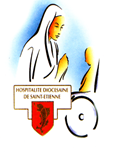  COMPTE RENDU DE LA RÉUNION DU CONSEIL DU 04 MARS 2024                                                                             Salle Ste Cécile                   Temps de Prière : (préparé par Gilles)Chant D’entrée :                 Écoute la voix du Seigneur,Evangile de Jésus Christ selon St Luc :Dans la synagogue de Nazareth, Jésus déclara : “Amen, je vous le dis : aucun prophète ne trouve un accueil favorable dans son pays. En vérité, je vous le dis : Au temps du prophète Élie, lorsque pendant trois ans et demi le ciel retint la pluie, et qu’une grande famine se produisit sur toute la terre, il y avait beaucoup de veuves en Israël ; pourtant Élie ne fut envoyé vers aucune d’entre elles, mais bien dans la ville de Sarepta, au pays de Sidon, chez une veuve étrangère. Au temps du prophète Élisée, il y avait beaucoup de lépreux en Israël ; et aucun d’eux n’a été purifié mais bien Naaman le Syrien.”À ces mots, dans la synagogue,tous devinrent furieux. Ils se levèrent, poussèrent JésusHors de la ville, et le menèrent jusqu'à un escarpement de la colline où leur ville est construite, pour le précipiter en bas. Mais Lui, passant au milieu d'eux, allait son chemin.Conclusion par le Père Patrick avec le Notre Père et le « Je Vous Salue Marie ». le Prochain temps de prière sera préparé par Marie-Thérèse Favier.                        ______________________________________	REMARQUES SUR LE COMPTE RENDU DU CONSEIL DU 15 JANVIER 2024Des modifications concernant les Référents et commissions :	   -Xavier Forel devient le référent pour St Jean Soleymieux. 	   -Marie Perret devient la référente pour st Ennemond en Gier.	   -Marie Thérèse Favier devient la référente pour Rive de gier.	   -Marie Thérèse Favier, sera affectée à la commission Tenues. Envoi des documents par mail :         -Dorénavant toutes les pièces jointes seront envoyées en PDF	Après ces affectations et remarques le Compte rendu du 15 janvier 2024 est 	accepté.   JOURNÉES DE FÉVRIER À LOURDES DES 9,10,11 Février 	Jean Paul, Marie Claude et Marie Thérèse se sont rendu à ces journées de rencontre, 	d’échanges organisées par le Sanctuaire de Lourdes.	A ces journées, nous sont proposés plusieurs ateliers :	- Informations sur les améliorations et organisation du SANCTUAIRE, de l’ACCUEIL 	NOTRE DAME, de la citée ST PIERRE.	-Thème de l’année « Allez dire aux prêtres que l’on bâtisse ici une chapelle et que l’on y 	vienne en procession » par le Père Horacio BRITTO ;	-Atelier concernant la restauration, les transports, la planification des pèlerinages, des 	passages aux piscines (Geste de l’eau)	Concernant l’Accueil NOTRE DAME, qui sera le lieu d’accueil de notre pèlerinage, il nous 	a été présenté un nouveau Directeur de la préparation des repas pour l’A .N.D. avec son 	équipe.	Cette nouvelle équipe va tout mettre en œuvre pour que la qualité des repas soit 	améliorée.PRÉSENTATION DU PÈLERINAGE À LOURDES DU 15 AU 20 AVRIL 21024 :A l’accueil seront accueillis : - 94 pèlerins malades et 7 accompagnateurs    Au service, pour nos Pèlerins Malades :- 288 Hospitalières, HospitaliersDont 41 Nouveaux hospitaliers plus 4 accompagnateurs-1 équipe médicale (médecins, Infirmières, Kinés)Les hébergements :	- La majorité en Hôtels : ANGELIC, GALILÉE WINSORD, HOLLANDE, 	NATIONAL, PARIS, et en Hébergements personnels-22 hospitaliers, à l’Abri St Michel, -17 Hospitalier(ères) à L’HospitaletFonctionnement des services :                        - Comme chaque année, le programme du pèlerinage est assez chargé, cette année nous 	serons aussi très nombreux comme hospitaliers au service.	Pour le bon fonctionnement, déroulement, quelques petits changements seront 	nécessaires, cela pour qu’il y ait une place pour tous et que chacun se trouve bien à 	sa 	place.		-Cette organisation sera présentée aux responsables de chaque secteur lors de leur 	réunion du 09 avril 2024, la présence de chacun est indispensable.- Mme Lapierre secrétaire des « Petits chanteurs de la Maîtrise de ST ETIENNE », propose que ce groupe de jeunes soit partie prenante à la messe de notre pèlerinage et à la soirée festive de nos Pèlerins malades, le CONSEIL accepte cette initiative. 	Engagement en Église :	A ce jour, 1 seule hospitalière, malgré un rappel auprès des groupes, une préparation 	sera faite par le Père Patrick de BREUVAND.QUELQUES INFORMATIONS :	Point sur les cotisations : 	À ce jour 5 groupes ne sont pas à jour, une relance leur sera faite. 	Journée rencontre provinciale à LYON du 16 mars 2024 : 3 membres y participeront.	Journée du souvenir : samedi 09 novembre 2024 :	Le groupe de ST PAUL EN JAREZ nous recevra.	ASSEMBLÉE GÉNÉRALE de l’hospitalité : prévue pour le 25 JANVIER 2025 :     	A ce jour aucun groupe ne s’est manifesté, Jean Paul va contacter les groupes qui seraient 	volontaires pour prendre en charge l’organisation.	Il y a urgence de se décider afin d’avoir la salle adaptée pour recevoir notre 	manifestation.	Des dates à retenir :Questions diverses :   La commission « communication » se réunira au cours du 2ème trimestre Pour améliorer la « com ».					____________________________	Prochaine réunion de notre conseil le lundi 29 Avril 2024 à 17 heures.                                               _______________________________	Manifestation des groupes :  -Samedi 09/03/2024 Concours de coinche organisé par le groupe St Marcellin en                              	Pilat à 14 heures à Planfoy au Gymnase.               	  -Dimanche 28/04/2024 Thé Dansant organisé par le groupe ST Jacques du haut Forez                                                                                                                                                                                      à 14 heures 30,  Salle Polyvalente ERA à    Estivareilles.  	  -Mardi 12/03/2024 à 18h30 Le groupe Rive de Gier Propose une séance Cinéma 	“Le Club des Miraculés” Salle Jean Dasté, 8, Place du Général Valluy à RIVE DE GIER                                                                  Bien fidèlement, votre président, Jean Paul,                                 Secrétaires : Marie-Claude et Marie Thérèse                                                     PERMANENCES DE L'HOSPITALITÉ : chaque mardi matin. Ligne directe sans répondeur : 04 77 59 37 66. mail : hospitalite@diocese-saintetienne.frBLOG : http://hospitalite.diocèse-saintetienne.fr Ou, écrire, le plus simplement ; hospitalité de St Etienne….Vous cherchez une date de pèlerinage, de manifestation…. Une information sur notre mission, ayez le réflexe de consulter le blog. Vous pouvez laisser des commentaires, ilsSeront les bienvenus.Grâce au blog, vous avez des liens avec le diocèse, le service des Pèlerinages, la Pastorale de la Santé et les Sanctuaires de Lourdes, et ainsi consulter leurs sites.14/03/2024Distribution des dossiers MALADES, HOSPITALIERS et PÈLERINS en HÔTEL aux responsablesJeudi de 10H à 12 H – 14 H à 17hVendredi de 9 H 30 à 12 H15/03/2024Distribution des dossiers MALADES, HOSPITALIERS et PÈLERINS en HÔTEL aux responsablesJeudi de 10H à 12 H – 14 H à 17hVendredi de 9 H 30 à 12 H05/04/24DISTRIBUTION DES TENUES DE 9 h à 17 hAu local 40, rue Ambroise ParésamediACCUEIL et FORMATION des NOUVEAUX HOSPITALIERSET FORMATION à l’évêchéà partir de 9 h 3006/04/2024ACCUEIL et FORMATION des NOUVEAUX HOSPITALIERSET FORMATION à l’évêchéà partir de 9 h 3009/04/2024RÉUNION DES RESPONSABLES A 14H30 à l’évêché